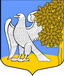 ЛЕНИНГРАДСКАЯ ОБЛАСТЬЛУЖСКИЙ МУНИЦИПАЛЬНЫЙ РАЙОНАДМИНИСТРАЦИЯ РЕТЮНСКОГО СЕЛЬСКОГО ПОСЕЛЕНИЯПОСТАНОВЛЕНИЕОт 20 декабря 2021 года               № 314Об обеспечении безопасности людейНа водных объектах Ретюнского сельского поселения и Лужского муниципального района в период крещенских купанийВ соответствии с Федеральным законом от 21.12.1994 №68-ФЗ «О защите 7населения и территорий от чрезвычайных ситуаций природного и техногенного характера», от 06.10.2003 №131-ФЗ «Об общих принципах организации местного самоуправления в Российской Федерации», постановлением Правительства Ленинградской области от 29.12.2007 №352 «Об утверждении Правил охраны жизни людей на водных объектах в Ленинградской области», постановлением администрации Лужского муниципального района от 09.12.2021 г. № 3772 «Об обеспечении безопасности людей на водных объектах Лужского муниципального района в период крещенских морозов», в целях предупреждения несчастных случаев и чрезвычайных ситуаций на водоемах Ретюнского сельского поселения и Лужского муниципального района в период крещенских купаний 18-19 января 2022 года,  администрация Ретюнского сельского поселения Лужского муниципального района Ленинградской области, постановляет:Запретить крещенские купания на водных объектах Ретюнского сельского поселения Лужского муниципального района Ленинградской области.Информировать граждан Ретюнского сельского поселения через вывешивание информации в местах массового скопления, стендах, через старост населенных пунктов, официальном сайте администрации, по разрешенным водоемам, на которых будут организованы крещенские купания в Лужском районе, определенные Постановлением администрации Лужского муниципального района. На официальном сайте разместить информацию о безопасности во время крещенских купаний, и о том, как должно быть обустроено место проведения купания.Контроль за исполнением постановления возложить на и.о. заместителя главы администрации Степанова Н. В.Глава администрацииРетюнского сельского поселения					С.С. Гришанова